LES PASSEJAÏRES DE VARILHES                    				  	 FICHE ITINÉRAIREAX LES THERMES n° 83"Cette fiche participe à la constitution d'une mémoire des itinéraires proposés par les animateurs du club. Eux seuls y ont accès. Ils s'engagent à ne pas la diffuser en dehors du club."Date de la dernière mise à jour : 27 décembre 2020La carte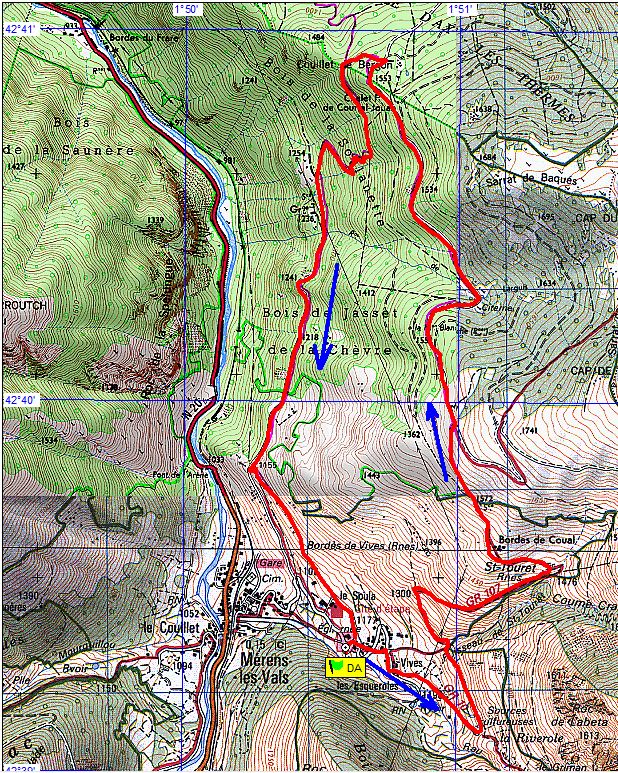 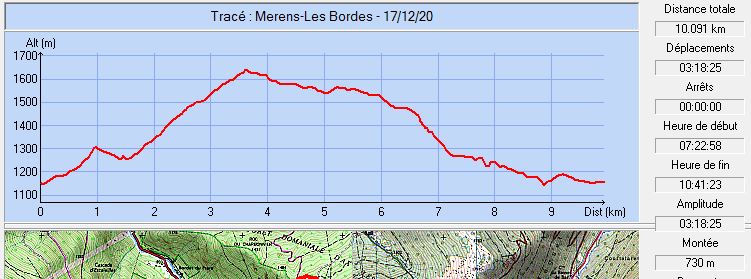 Commune de départ et dénomination de l’itinéraire : Mérens Les Vals – Parking à côté de l’ancienne église à Mérens d’En Haut – Les Bordes de MérensDate, animateur(trice), nombre de participants (éventuel) :23.05.2012 – J. Chilon14.11.2013 – J. Chilon11.06.2014 – J. Chilon L’itinéraire est décrit sur les supports suivants : Territoire des vallées d’Ax - Topo-guide n° 1 "D’un village à l’autre" – Balade n° 21Classification, temps de parcours, dénivelé positif, distance, durée :Randonneur – 4h30 – 600 m – 10 km – Journée           Indice d’effort : 77  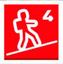 Balisage : Jaune et rouge du GR 107 puis JauneParticularité(s) : Site ou point remarquable :L’ancienne église romane de Mérens d’En HautLes belles ruines au-dessus de Mérens et les bordes restauréesLe point de vue depuis le belvédère du Couillet de Bergon (Petit détour).La croix de LarguisLes sources sulfureuses chaudesTrace GPS : Oui Distance entre la gare de Varilhes et le lieu de départ : 60 kmObservation(s) : Cette boucle est une version réduite de celle décrite sur la fiche Ax Les Thermes n° 82. 